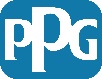 PPG AEROSPACE SUPPLIER DEVIATION REQUEST/ MRB WAIVER FORM PPG AEROSPACE SUPPLIER DEVIATION REQUEST/ MRB WAIVER FORM PPG AEROSPACE SUPPLIER DEVIATION REQUEST/ MRB WAIVER FORM PPG AEROSPACE SUPPLIER DEVIATION REQUEST/ MRB WAIVER FORM 1. Name of Supplier:  1. Name of Supplier:  1. Name of Supplier:  1. Name of Supplier:  2. Date:  2. Date:  2. Date:  2. Date:  2. Date:  2. Date:      (contacted)3. PPG Aerospace Facility:      (contacted)3. PPG Aerospace Facility:      (contacted)3. PPG Aerospace Facility:      (contacted)3. PPG Aerospace Facility:      (contacted)3. PPG Aerospace Facility:      (contacted)3. PPG Aerospace Facility:      (contacted)3. PPG Aerospace Facility:      (contacted)3. PPG Aerospace Facility:  (if applicable)4. PPG Part Number:  (if applicable)4. PPG Part Number:  (if applicable)4. PPG Part Number:  (if applicable)4. PPG Part Number:  (if applicable)4. PPG Part Number:  (if applicable)4. PPG Part Number:  (if applicable)4. PPG Part Number:  (if applicable)4. PPG Part Number:  5. Part Description:  5. Part Description:  5. Part Description:  5. Part Description:  5. Part Description:  5. Part Description:  5. Part Description:  5. Part Description:  (if applicable)6. Purchase Order/ Sales Order#:  (if applicable)6. Purchase Order/ Sales Order#:  (if applicable)6. Purchase Order/ Sales Order#:  (if applicable)6. Purchase Order/ Sales Order#:  (if applicable)6. Purchase Order/ Sales Order#:  (if applicable)6. Purchase Order/ Sales Order#:  (if applicable)6. Purchase Order/ Sales Order#:  (if applicable)6. Purchase Order/ Sales Order#:      (PPG or internal)7. Drawing No:      (PPG or internal)7. Drawing No:      (PPG or internal)7. Drawing No:      (PPG or internal)7. Drawing No:      (PPG or internal)7. Drawing No:      (PPG or internal)7. Drawing No:      (PPG or internal)7. Drawing No:      (PPG or internal)7. Drawing No:  8. Drawing Revision:  8. Drawing Revision:  8. Drawing Revision:  8. Drawing Revision:  8. Drawing Revision:  8. Drawing Revision:  8. Drawing Revision:  8. Drawing Revision:  9. Affected Serial Number(s): 9. Affected Serial Number(s): 9. Affected Serial Number(s): 9. Affected Serial Number(s): 9. Affected Serial Number(s): 9. Affected Serial Number(s): 9. Affected Serial Number(s): 9. Affected Serial Number(s): 9. Affected Serial Number(s): 9. Affected Serial Number(s): 9. Affected Serial Number(s): 10. Quantity: 10. Quantity: 10. Quantity: 10. Quantity: 10. Quantity: 11. Detailed Description of Nonconformance:       11. Detailed Description of Nonconformance:       11. Detailed Description of Nonconformance:       11. Detailed Description of Nonconformance:       11. Detailed Description of Nonconformance:       11. Detailed Description of Nonconformance:       11. Detailed Description of Nonconformance:       11. Detailed Description of Nonconformance:       11. Detailed Description of Nonconformance:       11. Detailed Description of Nonconformance:       11. Detailed Description of Nonconformance:       11. Detailed Description of Nonconformance:       11. Detailed Description of Nonconformance:       11. Detailed Description of Nonconformance:       11. Detailed Description of Nonconformance:       11. Detailed Description of Nonconformance:       Condition Is:  Condition Should Be:  Condition Is:  Condition Should Be:  Condition Is:  Condition Should Be:  Condition Is:  Condition Should Be:  Condition Is:  Condition Should Be:  Condition Is:  Condition Should Be:  Condition Is:  Condition Should Be:  Condition Is:  Condition Should Be:  Condition Is:  Condition Should Be:  Condition Is:  Condition Should Be:  Condition Is:  Condition Should Be:  Condition Is:  Condition Should Be:  Condition Is:  Condition Should Be:  Condition Is:  Condition Should Be:  Condition Is:  Condition Should Be:  Condition Is:  Condition Should Be:  12. MRB Review Disposition:  (Please Check Appropriate Box) 12. MRB Review Disposition:  (Please Check Appropriate Box) 12. MRB Review Disposition:  (Please Check Appropriate Box) 12. MRB Review Disposition:  (Please Check Appropriate Box) 12. MRB Review Disposition:  (Please Check Appropriate Box) 12. MRB Review Disposition:  (Please Check Appropriate Box) 12. MRB Review Disposition:  (Please Check Appropriate Box) 12. MRB Review Disposition:  (Please Check Appropriate Box) 12. MRB Review Disposition:  (Please Check Appropriate Box) 12. MRB Review Disposition:  (Please Check Appropriate Box) 12. MRB Review Disposition:  (Please Check Appropriate Box) 12. MRB Review Disposition:  (Please Check Appropriate Box) 12. MRB Review Disposition:  (Please Check Appropriate Box) 12. MRB Review Disposition:  (Please Check Appropriate Box) 12. MRB Review Disposition:  (Please Check Appropriate Box) 12. MRB Review Disposition:  (Please Check Appropriate Box) Use As IsUse As IsRepairRepairScrapScrapOtherOtherOtherOtherSubmit to customer for reviewSubmit to customer for reviewReworkReworkNot ApprovedNot ApprovedNot ApprovedNot ApprovedNot ApprovedNot ApprovedNot ApprovedNot ApprovedComments: Comments: Comments: Comments: Comments: Comments: Comments: Comments: Comments: Comments: Comments: Comments: Comments: Comments: Comments: Comments: 13a. NCMR/ NCR/ SNN initiated:            (Please Check Appropriate Box)13a. NCMR/ NCR/ SNN initiated:            (Please Check Appropriate Box)13a. NCMR/ NCR/ SNN initiated:            (Please Check Appropriate Box)13a. NCMR/ NCR/ SNN initiated:            (Please Check Appropriate Box)Yes13b. NCMR/NCR/SNN#: 13b. NCMR/NCR/SNN#: 13b. NCMR/NCR/SNN#: 13b. NCMR/NCR/SNN#: 13b. NCMR/NCR/SNN#: NoNo14a. PPG SQE (Print Name): 14a. PPG SQE (Print Name): 14a. PPG SQE (Print Name): 14a. PPG SQE (Print Name): 14b. PPG SQE (Signature):  14b. PPG SQE (Signature):  14b. PPG SQE (Signature):  14b. PPG SQE (Signature):  14b. PPG SQE (Signature):  14c. Date: 14c. Date: 14c. Date: 14c. Date: 14c. Date: 14c. Date: 